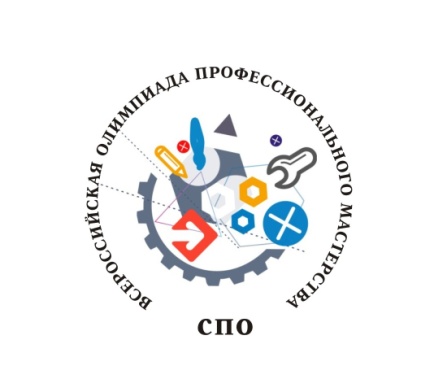 ИНФОРМАЦИОННОЕ ПИСЬМОоб оплате участия в заключительном этапе Всероссийской олимпиады профессионального мастерства обучающихся по специальностям среднего профессионального образования укрупненной группы 35.00.00 Сельское, лесное и рыбное хозяйствоСтоимость организационного взноса на участие 1 человека во Всероссийской олимпиаде составляет 15 000 (пятнадцать тысяч) рублей 00 коп.В стоимость организационного взноса на 1  участника Всероссийской олимпиады включено:трехразовое питание;транспортное обслуживание;медицинское обслуживание;экскурсионное обслуживание и культурная программа. Проезд и проживание Участника Всероссийской олимпиады обеспечиваются за счет средств направляющей стороны. Информация о возможных вариантах проживания на время проведения олимпиады размещена на сайте www.apt-mo.ruПроезд, проживание, питание, медицинское и транспортное обслуживание сопровождающих лиц, а также проведение культурных мероприятий обеспечиваются за счет средств направляющей стороны На базе Организатора будет реализована возможность централизованного питания сопровождающих, а также централизованный трансфер сопровождающих в дни проведения олимпиады от места проживания до площадки и обратно.Стоимость услуг для сопровождающих составляет 5000 (пять тысяч) рублей за 1 человека. В стоимость услуги входит:трехразовое питание;транспортное обслуживаниемедицинское сопровождение.Дополнительно для сопровождающих 25 апреля 2019г. будет организовано экскурсионное обслуживание. Стоимость экскурсионного обслуживания составляет 1500 (одна тысяча пятьсот) рублей 00 коп.Проекты договоров на оплату организационного взноса и оказание услуг для сопровождающих размещены на сайте www.apt-mo.ru (Обратите внимание в договор и акт на оплату оргвзноса внесены дополнения в части НДС).В случае необходимости согласования условий договоров, проекты изменений необходимо прислать на адрес электронной почты olimpspo2019@yandex.ru Заказчик заполняет договор со своей стороны и направляет скан подписанного и заверенного печатью договора на адрес электронной почты olimpspo2019@yandex.ruОрганизатор регистрирует договор и направляет Заказчику счет на оплату и скан подписанного со своей стороны договора.Оплата организационного взноса производится Заказчиком в срок до 15 апреля 2019 года.Образцы платежных поручений размещены на сайте www.apt-mo.ru..До 20 апреля 2019 года Заказчик предоставляет Организатору копию платежного поручения об оплате организационного взноса и услуги для сопровождающих (в случае предоставления указанных услуг).Оригиналы подписанного со стороны Организатора договора, счета на оплату и акта об оказанных услугах можно будет забрать при регистрации участников. При необходимости документы могут быть направлены Почтой России, для этого Заказчику необходимо указать адрес, по которому необходимо отправить документы.Просьба привезти с собой подписанный со стороны Заказчика экземпляр договора и акта об оказанных услугах.По всем возникающим вопросам, связанным с оплатой организационного взноса и услуг для сопровождающих обращайтесь к заместителю директора по экономике и развитию Дарыкиной Екатерине Владимировне, тел. 8-926-799-77-26, e-mail: olimpspo2019@yandex.ruБлагодарим за сотрудничество!